EMPLOYMENT APPLICATION FORM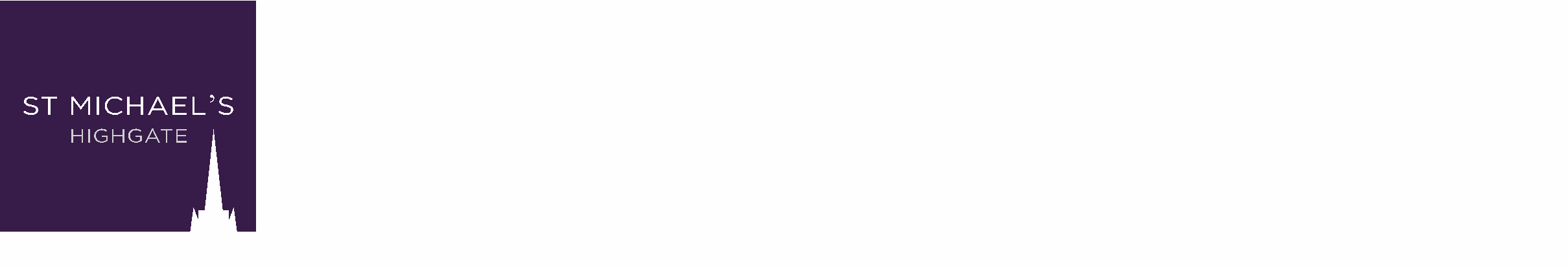 JOB TITLE: Children’s and Youth WorkerClosing date for applications: 12th July 2021Interview dates: week commencing 19th July 2021Submit your application to: childrenandyouthworker-role@stmichaelshighgate.org EMPLOYMENT APPLICATION FORMJOB TITLE: Children’s and Youth WorkerClosing date for applications: 12th July 2021Interview dates: week commencing 19th July 2021Submit your application to: childrenandyouthworker-role@stmichaelshighgate.org EMPLOYMENT APPLICATION FORMJOB TITLE: Children’s and Youth WorkerClosing date for applications: 12th July 2021Interview dates: week commencing 19th July 2021Submit your application to: childrenandyouthworker-role@stmichaelshighgate.org EMPLOYMENT APPLICATION FORMJOB TITLE: Children’s and Youth WorkerClosing date for applications: 12th July 2021Interview dates: week commencing 19th July 2021Submit your application to: childrenandyouthworker-role@stmichaelshighgate.org EMPLOYMENT APPLICATION FORMJOB TITLE: Children’s and Youth WorkerClosing date for applications: 12th July 2021Interview dates: week commencing 19th July 2021Submit your application to: childrenandyouthworker-role@stmichaelshighgate.org EMPLOYMENT APPLICATION FORMJOB TITLE: Children’s and Youth WorkerClosing date for applications: 12th July 2021Interview dates: week commencing 19th July 2021Submit your application to: childrenandyouthworker-role@stmichaelshighgate.org PERSONAL DETAILSPERSONAL DETAILSPERSONAL DETAILSPERSONAL DETAILSPERSONAL DETAILSPERSONAL DETAILSFirst Name:First Name:First Name:Last Name:Last Name:Last Name:Address incl. postcode:Address incl. postcode:Address incl. postcode:Address incl. postcode:Address incl. postcode:Address incl. postcode:Home TelephoneMobileEmailAre you legally entitled to work indefinitely in the UK?Are you legally entitled to work indefinitely in the UK?Tick box:Yes            No   Tick box:Yes            No   Tick box:Yes            No   Tick box:Yes            No   If your answer is no, please give details of your employment status:If your answer is no, please give details of your employment status:If your answer is no, please give details of your employment status:If your answer is no, please give details of your employment status:If your answer is no, please give details of your employment status:If your answer is no, please give details of your employment status:If offered the position you will be asked to present original documentation confirming your right to work in the United Kingdom prior to the commencement of your employment.If offered the position you will be asked to present original documentation confirming your right to work in the United Kingdom prior to the commencement of your employment.If offered the position you will be asked to present original documentation confirming your right to work in the United Kingdom prior to the commencement of your employment.If offered the position you will be asked to present original documentation confirming your right to work in the United Kingdom prior to the commencement of your employment.If offered the position you will be asked to present original documentation confirming your right to work in the United Kingdom prior to the commencement of your employment.If offered the position you will be asked to present original documentation confirming your right to work in the United Kingdom prior to the commencement of your employment.If successful in your application, when would you be free to start (how much notice period are you required to give?)If successful in your application, when would you be free to start (how much notice period are you required to give?)If successful in your application, when would you be free to start (how much notice period are you required to give?)If successful in your application, when would you be free to start (how much notice period are you required to give?)If successful in your application, when would you be free to start (how much notice period are you required to give?)If successful in your application, when would you be free to start (how much notice period are you required to give?)EDUCATION AND QUALIFICATIONS: Include secondary and any higher education EDUCATION AND QUALIFICATIONS: Include secondary and any higher education EDUCATION AND QUALIFICATIONS: Include secondary and any higher education EDUCATION AND QUALIFICATIONS: Include secondary and any higher education EDUCATION AND QUALIFICATIONS: Include secondary and any higher education EDUCATION AND QUALIFICATIONS: Include secondary and any higher education EducationalEstablishmentQualifications gained and grade (GCSE, NVQ, Degree etc)Qualifications gained and grade (GCSE, NVQ, Degree etc)Qualifications gained and grade (GCSE, NVQ, Degree etc)FromToOther training or qualificationsOther training or qualificationsOther training or qualificationsOther training or qualificationsOther training or qualificationsOther training or qualificationsMembership of any professional bodiesMembership of any professional bodiesMembership of any professional bodiesMembership of any professional bodiesMembership of any professional bodiesMembership of any professional bodiesEMPLOYMENT and VOLUNTEER HISTORY – start with current/most recent positionEMPLOYMENT and VOLUNTEER HISTORY – start with current/most recent positionEMPLOYMENT and VOLUNTEER HISTORY – start with current/most recent positionEMPLOYMENT and VOLUNTEER HISTORY – start with current/most recent positionEMPLOYMENT and VOLUNTEER HISTORY – start with current/most recent positionEMPLOYMENT and VOLUNTEER HISTORY – start with current/most recent positionEMPLOYMENT and VOLUNTEER HISTORY – start with current/most recent positionEmployerJob TitleNumber of Hours worked per weekBrief description of roleReason for leavingFrom- -/- -/- -To- -/- -/- -If there are gaps of more than a month in your Employment History, please give dates, explain what you were doing and how it influenced you. If necessary, please add additional numbered sheets after this page up to a maximum of 4 typed A4 sides, or the handwritten equivalent.SUPPORTING INFORMATION – please refer to the Person SpecificationPlease demonstrate how your skills and experience, including any unpaid work, enable you to fulfil the essential criteria of the Person Specification in the order they appear. We will use what you say here to decide who is to be short-listed.  If you wish, please add additional numbered sheets after this page up to a maximum of 4 typed A4 sides, or the handwritten equivalent.SUPPORTING INFORMATION – please refer to the Person SpecificationPlease demonstrate how your skills and experience, including any unpaid work, enable you to fulfil the essential criteria of the Person Specification in the order they appear. We will use what you say here to decide who is to be short-listed.  If you wish, please add additional numbered sheets after this page up to a maximum of 4 typed A4 sides, or the handwritten equivalent.Any other information, comments or ideas relevant to the postAny other information, comments or ideas relevant to the postINTERESTPlease state briefly why you wish to apply for this post. What aspects of the job description or of this Church attract you particularly?INTERESTPlease state briefly why you wish to apply for this post. What aspects of the job description or of this Church attract you particularly?REFERENCES REFERENCES Following successful interview, you will be asked to provide contact details of referees who can comment on your suitability for employment. You will be asked to provide details for references that cover the past 36 months with no gaps, including from any employment you have undertaken in that period. One reference must be from your current or most recent employer. If you have not been employed for all of the last three years, you can provide details for a character reference. Character references cannot be from friends or family members, but must be from someone you know in a professional capacity such as an ex-colleague, tutor or community leader.  Following successful interview, you will be asked to provide contact details of referees who can comment on your suitability for employment. You will be asked to provide details for references that cover the past 36 months with no gaps, including from any employment you have undertaken in that period. One reference must be from your current or most recent employer. If you have not been employed for all of the last three years, you can provide details for a character reference. Character references cannot be from friends or family members, but must be from someone you know in a professional capacity such as an ex-colleague, tutor or community leader.  DBS disclosures and Recruitment of ex-offendersDBS disclosures and Recruitment of ex-offendersSt Michael’s Church complies fully with the DBS Code of Practice and undertakes to treat all applicants for positions fairly. St Michael’s Church undertakes not to discriminate unfairly against any person subject to a Disclosure on the basis of conviction or other information revealed.  A Disclosure is only requested after a thorough risk assessment has indicated that one is both proportionate and relevant to the position concerned. For those positions where a Disclosure is required, all application forms will contain a statement that a Disclosure will be requested in the event of the individual being offered the position. St Michael’s Church will ensure that every applicant who is subject to a DBS Disclosure is made aware of the existence of the DBS Code of Practice, a copy of which will be made available on request. St Michael’s Church undertakes to discuss any matter revealed in a Disclosure with the person seeking the position before considering the withdrawal of a conditional offer of employment. St Michael’s Church wishes to assure all applicants subject to a DBS Disclosure that having a criminal record will not necessarily prevent them from being employed by us. Any decision to employ will depend on the nature of the position and the circumstances and background of any disclosures listed.St Michael’s Church complies fully with the DBS Code of Practice and undertakes to treat all applicants for positions fairly. St Michael’s Church undertakes not to discriminate unfairly against any person subject to a Disclosure on the basis of conviction or other information revealed.  A Disclosure is only requested after a thorough risk assessment has indicated that one is both proportionate and relevant to the position concerned. For those positions where a Disclosure is required, all application forms will contain a statement that a Disclosure will be requested in the event of the individual being offered the position. St Michael’s Church will ensure that every applicant who is subject to a DBS Disclosure is made aware of the existence of the DBS Code of Practice, a copy of which will be made available on request. St Michael’s Church undertakes to discuss any matter revealed in a Disclosure with the person seeking the position before considering the withdrawal of a conditional offer of employment. St Michael’s Church wishes to assure all applicants subject to a DBS Disclosure that having a criminal record will not necessarily prevent them from being employed by us. Any decision to employ will depend on the nature of the position and the circumstances and background of any disclosures listed.Equality and DiversityEquality and DiversitySt Michael’s Church values the differences that a diverse workforce brings.St Michael’s Church is committed to being an equal opportunities employer and will not discriminate because of age, disability, gender reassignment, marriage and civil partnership, pregnancy and maternity, race (which includes colour, nationality, and ethnic or national origin), religion or belief, sex or sexual orientation, which are ‘protected characteristics’ according to the Equality Act 2010.  We are committed to ensuring that all employees, job applicants and other persons with whom we deal are treated fairly and are not subjected to discrimination.  Please note that whilst the parish office is fully accessible, access to the church and the upper church hall from the parish office is via an internal flight of stairs from within the building or alternatively via the outside of the building.St Michael’s Church values the differences that a diverse workforce brings.St Michael’s Church is committed to being an equal opportunities employer and will not discriminate because of age, disability, gender reassignment, marriage and civil partnership, pregnancy and maternity, race (which includes colour, nationality, and ethnic or national origin), religion or belief, sex or sexual orientation, which are ‘protected characteristics’ according to the Equality Act 2010.  We are committed to ensuring that all employees, job applicants and other persons with whom we deal are treated fairly and are not subjected to discrimination.  Please note that whilst the parish office is fully accessible, access to the church and the upper church hall from the parish office is via an internal flight of stairs from within the building or alternatively via the outside of the building.DECLARATIONDECLARATIONI confirm that the information provided by me is true and correct to the best of my knowledge. I realise that if I am employed and such information is found to be false, I am liable to dismissal without notice.I acknowledge that this post is subject to a DBS check and satisfactory references.Returning this form to St Michael’s Church via email acts as your ‘email signature’ and signifies your agreement to the declaration above. Please save this form using your name as the file name and send to the email address stated on page 1.I confirm that the information provided by me is true and correct to the best of my knowledge. I realise that if I am employed and such information is found to be false, I am liable to dismissal without notice.I acknowledge that this post is subject to a DBS check and satisfactory references.Returning this form to St Michael’s Church via email acts as your ‘email signature’ and signifies your agreement to the declaration above. Please save this form using your name as the file name and send to the email address stated on page 1.Signed:       Date:       Please state where you saw the advertisement for this postPlease state where you saw the advertisement for this post